ПОСТАНОВЛЕНИЕ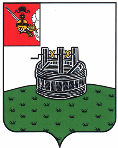 ГЛАВЫ ГРЯЗОВЕЦКОГО МУНИЦИПАЛЬНОГО ОКРУГА                              г. Грязовец  О поощренииВ соответствии с Положением о Почетной грамоте главы Грязовецкого муниципального округа, Благодарности главы Грязовецкого муниципального округа, Благодарственном письме главы Грязовецкого муниципального округа и ценном подарке от имени главы Грязовецкого муниципального округа, утвержденным постановлением главы Грязовецкого муниципального округа от 10 ноября 2022 года № 259 «О поощрениях главы Грязовецкого муниципального округа», рассмотрев представленные документы,ПОСТАНОВЛЯЮ:	1. Объявить Благодарность главы Грязовецкого муниципального округа за достижение высоких производственных показателей и многолетний добросовестный труд в сфере жилищно-коммунального хозяйства Грязовецкого муниципального округа:БАРАБАНОВОЙ Марине Павловне, оператору на фильтрах 2 разряда водоочистных сооружений Муниципального унитарного предприятия Грязовецкого муниципального округа Вологодской области «Управление жилищно-коммунального хозяйства поселка Вохтога»;КУЛИКОВУ Алексею Рудольфовичу, мастеру водопроводно-канализационного хозяйства Муниципального унитарного предприятия Грязовецкого муниципального округа Вологодской области «Управление жилищно-коммунального хозяйства поселка Вохтога»;МАЛКОВУ Александру Александровичу, слесарю-сантехнику 4 разряда Общества с ограниченной ответственностью «Управляющая компания «Вохтога»;МОРОГИНОЙ Надежде Константиновне, лаборанту химического анализа 5 разряда Муниципального унитарного предприятия Грязовецкого муниципального округа Вологодской области «Управление жилищно-коммунального хозяйства поселка Вохтога»;ПОЛЯКОВОЙ Валентине Николаевне, машинисту (кочегару) котельной старшему смены 6 разряда Общества с ограниченной ответственностью «Вохтога – инженерные системы».2. Поощрить Благодарственным письмом главы Грязовецкого муниципального округа за многолетний добросовестный труд в сфере жилищно-коммунального хозяйства Грязовецкого муниципального округа:СМИРНОВА Виктора Владимировича, машиниста (кочегара) котельной старшего смены 6 разряда Общества с ограниченной ответственностью «Вохтога – инженерные системы»;ШЕСТЕРИКОВА Сергея Леонидовича, водителя легкового автомобиля Общества с ограниченной ответственностью «Вохтога – инженерные системы».Глава Грязовецкого муниципального округа                                               С.А. Фёкличев21.02.2024№21